Challenge Questions: 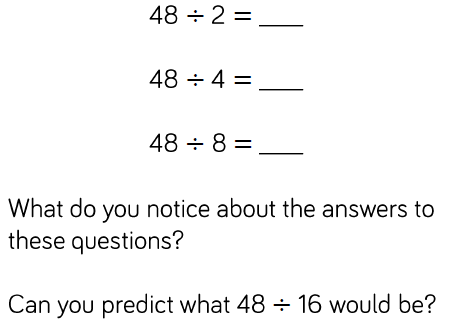 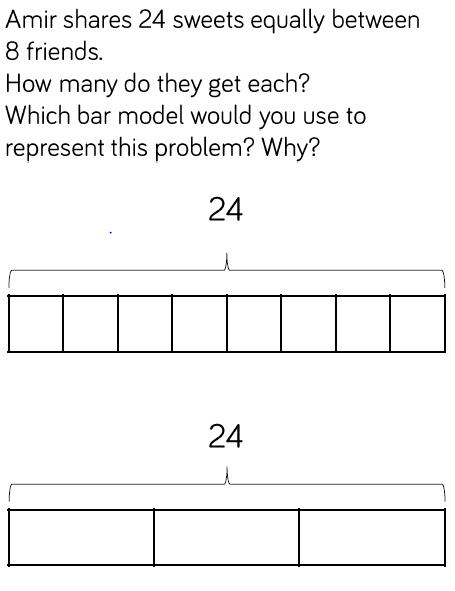 